Prostor za urudžbeni štambiljPodnositelj zahtjeva: Naslov: ________________________________________________________________________________________Adresa: ________________________________________________________________________________________OIB:____________________________________________Zastupan po ________________________________________________________________________________________ (kod 2 ili više podnositelja zahtjeva ovdje odrediti zajedničkog predstavnika ili zajedničkog opunomoćenika sukladno čl. 35. st. 1. Zakona o općem upravnom postupku (NN 47/09), a ostale podnositelje zahtjeva navesti u Prilogu A)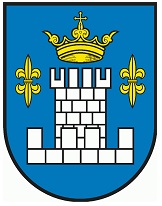 REPUBLIKA HRVATSKAGrad KoprivnicaUpravni odjel za prostorno uređenjeZrinski trg 148 000 KoprivnicaPREDMET:	PRIJAVA POČETKA POKUSNOG RADA - zahtjev za izdavanje Uz zahtjev se podnosi u skladu s odredbom članka 143. Zakona o gradnji (NN 153/13, 20/17, 39/19 i 125/19) sljedeća dokumentacija: plan i program ispitivanja temeljnih zahtjeva za građevinu u tijeku pokusnog rada plan i program ispitivanja zadovoljavanja uvjeta priključenja građevine na energetsku infrastrukturu usporedne vrijednosti parametara koji se ispituju u pokusnom radu i vrijednosti tolerancije predviđeni završetak pokusnog rada te se uz zahtjev prilažu potpisani slijedeći prilozi:Prilog A, Prilog B Upravna pristojba na zahtjev se naplaćuje 20,00*/**  kn prema Tar. br. 1. Uredbe o tarifi upravnih pristojbi (Narodne novine br. 8/17, 37/17, 129/17, 18/19, 97/19 i 128/19).Upravna pristojba u posebnom području se ne naplaćuje temeljem Tar. br. 51. Uredbe o tarifi upravnih pristojbi, Narodne novine br. 8/17, 37/17, 129/17, 18/19, 97/19 i 128/19)U________________________, dana ___.___._______. godine. _________________________________Potpis podnositelja zahtjeva*osim ako se radi o subjektima oslobođenim od plaćanja upravne pristojbe prema čl. 8. Zakona o upravnim pristojbama (NN 115/16) **osim za podneske koje stranka upućuje elektroničkim putem  u sustavu e-GrađaniPRILOG A – Podaci o podnositeljima zahtjevaU________________________, dana ___.___.________. godine______________________________________________Potpis podnositelja zahtjevaPRILOG B – Dokumentacija kao prilog zahtjevuU________________________, dana ___.___.________. godine______________________________________________Potpis podnositelja zahtjevaOIBVrsta subjektaIme i prezime / NazivDržavaPoštanski brojMjestoUlica i kući broje-mailOIBTelefonMobitelFaxOpunomoćenikAdresa za primanje pošteOstali priloziOpis priloga Lokacija zahvata(adresa, k.č.br., k.o.)Plan i program ispitivanja temeljnih zahtjeva za građevinu u tijeku pokusnog rada(oznaka plana i programa)Plan i program ispitivanja zadovoljavanja uvjeta priključenja građevine na energetsku infrastrukturu usporedne vrijednosti parametara koji se ispituju u pokusnom radu i vrijednosti tolerancije(oznaka plana i programa)Predviđeni završetak pokusnog rada(datum)